Муниципальная образовательная организация"Районный центр дополнительного образования" с. КорткеросДополнительная общеразвивающая  программа«Шахматы и шашки»Объединение «Шахматы и шашки»Направленность: физкультурно - спортивнаяБазовый уровеньВозраст учащихся: 10-18 летСрок реализации – 1 год обученияРазработчик: Кошлец Карина Юрьевнаучитель английского языкас.  Подъельск2022 г.Пояснительная запискаПрограмма «Шахматы и шашки» разработана с учетом следующих нормативных документов: - Федеральный Закон от 29.12.2012 N 273-ФЗ «Об образовании в Российской Федерации»; - Концепция развития дополнительного образования детей, утвержденная Распоряжением Правительства Российской Федерации от 4 сентября 2014 г. № 1726-р;- Санитарные правила 2.4.3648–20 «Санитарно-эпидемиологические требования к   организациям воспитания и обучения, отдыха и оздоровления детей и молодежи», утвержденные постановлением Главного государственного санитарного врача Российской Федерации от 28 сентября 2020 года № 281;- Санитарные правила и нормы СанПиН 1.2.3685–21 «Гигиенические нормативы и требования к обеспечению безопасности и (или) безвредности для человека факторов среды обитания», утвержденные постановлением Главного государственного санитарного врача Российской Федерации от 28 января 2021 года № 2;- приказ Министерства просвещения России от 09 ноября 2018 г. № 196 г. Москва «Об утверждении Порядка организации и осуществления образовательной деятельности по дополнительным общеобразовательным программам»; - приказ Министерства труда и социальной защиты Российской Федерации от 05.05.2018 № 298 «Об утверждении профессионального стандарта "Педагог дополнительного образования детей и взрослых»; - приказ Министерства образования, науки и молодёжной политики Республики Коми «Об утверждении правил персонифицированного финансирования дополнительного образования детей в Республике Коми» от 01.06.2018 года № 214-п; - Приложение к письму Департамента государственной политики в сфере воспитания детей и молодежи Министерства образования и науки РФ от 18.11.2015 № 09–3242 «О направлении информации» (Методические рекомендации по проектированию дополнительных общеобразовательных программ (включая разно уровневые программы); - Приложение к письму Министерства образования, науки и молодёжной политики Республики Коми от 27 января 2016 г. № 07–27/45 «Методические рекомендации по проектированию дополнительных общеобразовательных - дополнительных общеразвивающих программ в Республике Коми»; - Устав МОУ "СОШ" с. Подъельск Направленность программы – физкультурно - спортивная. Актуальность программы состоит в том, что настоящая программа предусматривает изучение детьми материала по теории и истории шашек и шахмат, участие в соревнованиях, организационно – судейскую практику. Наряду с этим в кружке ведётся работа по правильной организации досуга школьников, воспитанию у них общественной активности, развитию норм и принципов нравственного поведения.       	 В процессе занятий шашками и шахматами учащиеся получают целый комплекс полезных умений и навыков, необходимых в практической деятельности и жизни. Занятия шашками и шахматами развивают у детей мышление, память, внимание, творческое воображение, наблюдательность, строгую последовательность рассуждений. На протяжении всего периода обучения юные шашисты овладевают важными логическими операциями: анализом и синтезом, сравнением, обобщением, обоснованием выводов. У них формируются навыки работы с книгой – источником самостоятельной исследовательской работы, умение пользоваться справочной литературой.        	При проведении занятий следует ориентироваться на наиболее активных учащихся, однако надо стремиться к тому, чтобы основная масса занимающихся также усваивала данный материал. В конце учебного года рекомендуется проводить итоговые занятия, на которых рассматриваются достижения каждого учащегося, вручаются классификационные билеты, даются задания на лето.        	Обучение шашечной игре является сложным и трудоемким процессом. Поэтому очень важно довести до сознания учащихся то, что достижение спортивного успеха возможно только при настойчивости, трудолюбии, постоянной аналитической работе. Без воспитания в себе сильной воли, привычки к самостоятельным занятиям, без соблюдения режима, общефизической подготовки нельзя добиться серьёзных результатов в шашках. Эту мысль тренер – педагог должен постоянно подчёркивать как во время занятий, так и вне.        	Каждый учащийся старшей группы обязан знать шашечный кодекс, уметь организовывать и проводить шашечные соревнования со школьниками.        	Для успешной работы занятий требуется достаточное обеспечение оборудованием: шашки с досками, шахматные часы, демонстрационная доска, аудитория для занятий, специальная литература.        	Отличительные особенности программы. Программа занятий по шашкам и шахматам предусматривает в кратном, описательном виде усвоение основ знаний по теории и практике игры в шашки и шахматы. В творческом отношении систематические занятия по данной программе должны приблизить начинающего шашиста к умению мысленно рассуждать, анализировать, строить на шашечной доске остроумные комбинации, предвидеть замыслы партнера. С дальнейшим совершенствованием техники игры нужно научиться искать и терпеливо находить в каждом положении наиболее целесообразный ход.       	 Наряду с теоретическими знаниями обучаемые должны приобрести опыт практической игры, выступая в различных спортивных соревнованиях.       	 Программа на всех этапах обучения предусматривает также знакомство с многовековой историей шашек и шахмат, которая содержит интересные факты, и с организацией шашечного движения в нашей стране. Эти сведения нужны учащимся не только для того, чтобы повысить их общую культуру, но и для понимания мировых достижений отечественной шашечной школы.Адресат программы: Данная программа предназначена для организации дополнительного образования по «Шахматам и шашкам» обучающихся 10-18 лет МОУ «СОШ» с.Подъельск.Объем программы предусматривает 34 часа занятий, в которые входят 20 теоретических и 14 практических часов. Форма организации образовательного процесса: фронтально – индивидуальные, лекции, практические занятия, групповые занятия, занятия в парах.Режим занятий: 1 академический час 1 раз в неделю.Цели и задачи.Цель программы: - развитие логического мышления при игре в шахматы и шашки;-раскрытие умственного, нравственного, эстетического, волевого потенциала личности воспитанников.Задачи: Обучающие:- обучение основам шахматной игры; - обучение основам шашечной игры; - подготовка квалифицированных спортсменов; - обучение комбинациям, теории и практике шашечной игры. Воспитательные: - воспитание отношение к шашкам как к серьезным, полезным и нужным занятиям, имеющим спортивную и творческую направленность;- воспитание настойчивости, целеустремленности, находчивости, внимательности, уверенности, воли, трудолюбия, коллективизма;- выработка у учащихся умения применять полученные знания на практике; - в процессе игры развивать умений самостоятельно делать свой выбор в мире мыслей (логическое, образное и аналитическое мышление), чувств (быть впереди соперника на шаг вперёд и просчитывать результат игры) и отвечать за этот выбор.Развивающие:- развитие стремления детей к самостоятельности;- развитие умственных способностей учащихся: логического мышления, умения производить расчеты на несколько ходов вперед, образное и аналитическое мышление;- осуществление всестороннего физического развития воспитанников.- популяризовать игру в шашки в массах учащихся, воспитывая в них отношение к шашкам как к серьезным, полезным и нужным занятиям, имеющим спортивную и творческую направленность.Планируемые результаты образовательной программы.Личностные результаты:- развитие умений самостоятельно делать свой выбор в мире мыслей (логического, образного и аналитического мышления), чувств (быть впереди соперника на шаг вперёд и просчитывать результат игры) и отвечать за этот выбор;- развитие навыков сотрудничества со взрослыми и сверстниками в разных социальных ситуациях, умения не создавать конфликтов и находить выходы из спорных ситуаций, проявлять уважение к окружающим;- развитие этических чувств, доброжелательности и эмоционально-нравственнойотзывчивости, понимания и сопереживания чувствам других людей;-умение преподносить себя, быть тактичным;- развитие самостоятельности и личной ответственности за свои поступки, в том числе в информационной деятельности, на основе представлений о нравственных нормах,социальной справедливости и свободе.Метапредметные результаты:Регулятивные УУД:- овладение способностью принимать и сохранять цели и задачи учебно-игровойдеятельности, поиска средств её осуществления;- освоение способов решения проблем поискового характера;- формирование умения планировать, контролировать и оценивать учебно-игровые действия в соответствии с поставленной задачей и условиями её реализации, определятьнаиболее эффективные способы достижения результата;- формирование умения понимать причины успеха/неуспеха учебно-игровой деятельности и способности конструктивно действовать даже в ситуациях неуспеха;- овладение логическими и аналитическими действиями сравнения, анализа, синтеза, обобщения, установление аналогий и причинно-следственных связей, построениерассуждений.Познавательные УУД:- применение знаний, правил, тактических приемов при решении учебно-игровых задач;- решение многоходовых задач по заданному алгоритму;- использование знаний в практической игре;- ориентирование на плоскости;- схематизация шахматной и шашечной доски, осуществление взаимопереходов между шашечной, шахматной доской и диаграммой;- анализ диаграмм, состояния партии с выделением сильных и слабых сторон, существенных и несущественных критериев для победы над соперником.Коммуникативные УУД:- общение с педагогом, сверстниками, партнерами и соперниками по игре с использованием шахматного, шашечного этикета;- формирование коммуникативной компетентности: координировать свои действия с действиями партнёров по совместной деятельности;- формирование социально адекватных способов поведения;- формирование умения самостоятельно и совместно планировать деятельность и сотрудничество, принимать решения.Предметные результаты:- знать термины: белое и чёрное поле, горизонталь, вертикаль, диагональ, центр, партнеры, шаг, мат, рокировка, начальное положение, белые, черные, ход, взятие, стоять под боем, взятие на проходе, победа, ничья;- правильно расставлять фигуры перед игрой;- названия шахматных и шашечных фигур;- сравнивать, находить общее и различие;- уметь ориентироваться на шахматной и шашечной доске;- знать названия шахматных фигур;- понимать информацию, представленную в виде текста, рисунков, схем;- правила хода и взятия каждой из фигур, «игра на уничтожение», превращение пешки.Обучающийся научиться:- ориентироваться на шашечной доске,- ориентироваться на шахматной доске,- правильно помещать доску между партнерами,- правильно расставлять шашки, шахматы, различать диагональ, вертикаль, горизонталь,- применять на практике правила игры,- следить за ходами противника, поправлять,- решать простейшие комбинации,- расставлять позиции с заданными условиями,- рассчитывать соотношение сил.Обучающийся получит возможность научиться:- осознавать ценность игры в шашки, шахматы,- пользоваться логическими и аналитическими действиями сравнения, анализа, синтеза, обобщения, установление аналогий и причинно-следственных связей, построение рассуждений.- общение с педагогом, сверстниками, партнерами и соперниками по игре с использованием шахматного, шашечного этикета;- в процессе игры развивать умений самостоятельно делать свой выбор в мире мыслей (логическое, образное и аналитическое мышление), чувств (быть впереди соперника на шаг вперёд и просчитывать результат игры) и отвечать за этот выбор;Общая характеристика программы.План начального периода обучения рассчитан на подготовку шашистов и шахматистов из числа ребят, уже знакомых с основными правилами игры, ровно, как и с новичками.      	Учебный материал программы изложен в описательной форме и в соответствии с современными педагогическими требованиями. Для наглядности и контрастности излагаемых понятий преподаватель должен пользоваться хорошо подобранными примерами из практики прежних и современных мастеров шашек и шахмат. При проведении занятий необходимо ориентироваться на более активных учащихся, подтягивая к ним остальных.        	Если какая – либо тема, предусмотренная учебным планом, не может быть пройдена в примерно указанные часы, то пропущенный раздел следует проработать на практических занятиях. Это, прежде всего, относится к начальной стадии партии – дебюту, который должен изучаться в сжатом виде с постепенным увеличением трудности по мере приобретения занимающимися навыков практической игры.       	 Преподаватель (тренер) должен вести курс занятий творчески. При сохранении последовательности и единства программы он может индивидуально подходить к изложению материала, приводя в качестве примеров яркие иллюстрации, взятые из современной практики.       	Значительное место в учебном плане должно быть уделено практике и проверке домашних заданий, так как без самостоятельной работы невозможно совершенствование шахматиста и шашиста.        	Практические занятия могут включать: анализ дополнительного иллюстративного материала, разбор сыгранных партий учащихся, сеансы одновременной игры (на заданную тему), показ творчества мастеров шашечного искусства, консультации и пр. Распределение тематики этих занятий и их продолжительность (по разделам, темам) зависят от местных условий и должны быть установлены самим преподавателем. Допускается, например, проведение практической части программы комбинированно: беседа по итогам шашечных и шахматных соревнований, легкие партии, повторение пройденного материала. Основная цель практических занятий – закрепить полученные теоретические знания и содействовать самостоятельной работе учащихся.        	Подготовка шашистов и шахматистов строится по тому же принципу и с тем же расписанием, что и первый год обучения, - один раза в неделю по одному часу. Большие темы разбиваются на отдельные двухчасовые занятия. Однако теоретическому материалу и его анализу придается большое значение. Учащихся знакомят с более сложными элементами шашечной и шахматной игры, дают конкретные понятия о ее стратегии и тактике, об оценке позиции, расчете и выборе вариантов. Преподаватель не должен опасаться анализа с занимающимися отдельных дебютных систем, которые вызывают у специалистов споры, так как эти примеры расширяют комбинационные способности шашиста, шахматиста и могут явиться иллюстрацией для критического, самостоятельного понимания разнообразных положений на игровой доске.        	В процессе обучения усиливается творческий интерес к шахматам и шашкам, желание совершенствоваться, играть лучше и сильнее. Значительно расширяется и масштаб участия юных шахматистов и шашистов в различных турнирах и матчах, в сеансах одновременной игры мастеров, в ходе которых используются приобретенные знания, вырабатываются выдержка, внимание, настойчивость в достижении поставленной цели. Появляется потребность изучать учебную шашечную литературу.Сроки реализации программы.В соответствии с положением МОУ "СОШ" с. Подъельск  о программах дополнительного образования на реализацию программы дополнительного образования спортивно-оздоровительной направленности «Шахматы и шашки» отводится 1 час в неделю.В соответствии с календарным учебным графиком, выходными и праздничными днями кружок «Шахматы и шашки» на 2022-2023 учебный год будет выполнена за 34 часов.Внутренняя периодизация в рамках дополнительного образования учитывает сложившиеся традиции преподавания, в том числе необходимость сбалансированного распределения учебного материала. С учетом психолого-возрастных особенностей учащихся и требований межпредметной интеграции программа устанавливает примерное распределение учебного времени.Методы проведения игровых  встреч- словесный: рассказ, беседа, объяснение;- наглядный: иллюстрация примерами, демонстрация позиций на доске;- практический:  упражнение,  тренинг,  решение  шашечных  концовок, задач, этюдов, турнир, работа над ошибками.  Учебно-методическое и материально-техническое обеспечение. Кабинет со столами и стульями.Шахматные доскиШахматные фигурыШашечные доски и фигурыАудио и видео приложения к курсу. Ноутбук с DVD-проигрывателем. Проектор.Учебный план Этапы аттестации учащихся и текущего контроля успеваемостиСписок литературыНормативно – правовые документыФедеральный закон от 29.12.2012 № 273-фз «Об образовании в Российской Федерации» (принят ГД ФС РФ 21.12.2012) [Электронный ресурс]. – Режим доступа: http://graph-kremlin.consultant.ru/page.aspx?1646176Приказ Министерства просвещения России от 09 ноября 2018 г. No 196 г. Москва «Об утверждении Порядка организации и осуществления образовательной деятельности по дополнительным общеобразовательным программам».Постановление Главного государственного санитарного врача РФ от 4 июля 2014 г. N 41 «Об утверждении СанПиН 2.4.4.3172-14 «Санитарноэпидемиологические требования к устройству, содержанию и организации режима работы образовательных организаций дополнительного образования детей» [Электронный ресурс]. – Режим доступа: http://base.garant.ru/70731954/Распоряжение Правительства РФ от 4 сентября 2014 г. N 1726-р «Об утверждении концепции развития дополнительного образования детей» [Электронный ресурс]. – Режим доступа: http://government.ru/docs/14644/Концепция развития дополнительного образования детей (утв. распоряжением Правительства РФ от 4 сентября 2014 г. N 1726-р) [Электронный ресурс]. – Режим доступа: http://gov.garant.ru/SESSION/PILOT/main.htmКонцепция духовно-нравственного развития и воспитания личности гражданина России. // Данилюк А.Я., Кондаков А.М., Тишков В.А. – М.: Просвещение, 2009.Распоряжение Правительства РФ от 29 мая 2015 г. № 996-р «Об утверждении стратегии развития воспитания на период до 2025 года» [Электронный ресурс]. – Режим доступа: http://government.ru/docs/18312/Стратегия развития воспитания в РФ на период до 2025 года (утв. распоряжением Правительства РФ от 29 мая 2015 года №996-р) [Электронный ресурс]. – Режим доступа: http://government.ru/media/files/f5Z8H9tgUK5Y9qtJ0tEFnyHlBitwN4gB.pdfУстав МОО «РЦДО» с. Корткерос // Зарегистрирован 13.05.2020//Для педагога: Адамович В.К. Позиционные приемы борьбы в русских шашках. М., «Физкультура и спорт», 1976.Весела И., Веселы  И. Шахматный букварь. – М.: Просвещение, 1983.Громов Г.В., Свечников А.А. На старт, новички! –СПб., 2003.Герцензон Б.М. Напреенков А.А. Шашки – это интересно.Учебник шашечной игры. –СПб. Литература, 1989. – 25б с.Гришин В., Ильин Е. Шахматная азбука. – М.: Детская литература, 1980.Зак В., Двуголенский Я. Я играю в шахматы. – Л.: Детская литература, 1985.Маламед В.Р., Барский Ю.П. Курс шашечных окончаний; Международные и русские шашки: Энциклопедическое изд.М., Физкультура и спорт, 1989. Сухин И. Приключения в Шахматной стране. – Педагогика. 1991.Султанов Р.А. Шашки (Интегрированный курс подготовки шашистов для групп начальной подготовки, учебно-тренировочных групп, групп высшего спортивного мастерства) – Нижний Т 2009.. – Донецк: АСТ, 2004 Пак Н.М. Популярный шашечный практикумДля обучающихся и родителей:Велтистов Е.Р. Победитель невозможного.Грцензон Б.А, Напереенков А.А «Шашки – это интересно», издательство «Детская литература» 1989 г.Зак В.П, Длуголенский Я.Н. «Отдать, чтобы найти», издательство «Детская литература», 1988 г.Кэролл Л. Алиса в Зазеркалье.Каплунов Я.Л. «Секреты шашечного сундука», Санкт Петербург, 2001г.Нежметдинов Р. «Шахматы», Казань, 1985 г.Надь К. Заколдованная школа.Чеповецкий Е. Приключения шахматного солдата Пешкина.Юровский Е.М., Кондратьева Л.П. Зайкины шашки, СПб-2001 г.Учебно-методический комплексПриложение 1Календарно – тематический план Приложение 2Оценочные материалы Диагностические материалыСодержание контроля Входной контрольФорма: письменный опрос.Критерии оценивания: Применяется 10- бальная шкала (низкий уровень: 1 – 3 балла, средний уровень: 4 – 7 баллов, высокий уровень: 8 – 10 баллов).Диагностика уровня знаний, умений и навыков.Приложение 3Промежуточная  и итоговая аттестацииФорма: турнир.Критерии оценивания: Итоговая аттестация проводится в конце учебного года. Его цель – выявление уровня знаний, умений и навыков, личностного развития учащихся, в результате освоения программы за учебный год. Формы итогового контроля: соревнование, турнир, анализы шахматных/шашечных партий.Для оценки результатов выбраны уровни: низкий, достаточный, оптимальный.Диагностика уровня знаний, умений и навыков.1.Умение расставлять шашки/шахматы на поле2.Умение правильно начинать и продолжать  игру 3.Умение правильно вести бой шашками/шахматами на поле4. Проверка понимания игроком преимущества разных  шахматных фигур/дамки перед обычной шашкой.5. Педагог  предлагает разыграть диаграммы в соответствии с определенным  условием. 6.Умение доводить игру до концаДля оценивания результативности обучения по программе используются следующие показатели: теоретическая подготовка учащихся, практическая подготовка, общеучебные умения и навыки (метапредметные результаты), личностное развитие учащихся в процессе освоения дополнительной образовательной программы.Принята    Педагогическим советом Протокол №___1___   от "__29__"_августа__"2022гУтверждаю                                             . Приказ №_342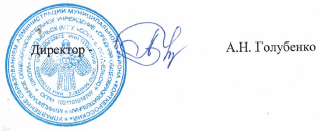 "___29_ "_августа "2022 г.№п/пНазвание разделов и темКоличество часовКоличество часовКоличество часов№п/пНазвание разделов и темвсеготеорияпрактика1Вводное занятие11История развития шахмат и шашек.112Русская шашечная школа65,50,5Русская шашечная школа. 11Правила шашечной игры. Правила игры в шахматы10,50,5Что изучает теория шашечной и шахматной игр11Что изучает теория шашечной игры11Что изучает теория шахматной игры11Турнирная дисциплина, правила соревнований113Основы шашечной и шахматной игры 52,52,5Основы шашечной и шахматной игры: сила флангов10,50,5Основы шашечной игры: как выиграть шашку10,50,5Основы шахматной и шашечной игры: как пройти в «дамки» 10,50,5Основы шашечной и шахматной игры: ловушки10,50,5Основы шахматной и шашечной игры: ловушки и короткие партии10,50,54Основные приемы борьбы на шахматной и шашечной доске 1055Основные приемы борьбы на шахматной  и шашечной доске: оппозиция10,50,5Основные приемы борьбы на шахматной  и шашечной доске: связка10,50,5Основные приемы борьбы на шахматной  и шашечной доске: зажим10,50,5Основные приемы борьбы на шахматной  и шашечной доске: жертва10,50,5Основные приемы борьбы на шахматной  и шашечной доске: угроза10,50,5Основные приемы борьбы на шахматной  и шашечной доске: окружение10,50,5Основные приемы борьбы на шахматной  и шашечной доске: роздых10,50,5Основные приемы борьбы на шахматной  и шашечной доске: самообложение10,50,5Основные приемы борьбы на шахматной  и шашечной доске: «заключение (запирание)»10,50,5Основные приемы борьбы на шахматной  и шашечной доске: центр10,50,55Комбинации422Комбинации: комбинация для прохождения в«Дамки»10,50,5Комбинации: комбинация для получения материального преимущества10,50,5Комбинации: комбинация для получения лучшей позиции10,50,5Комбинации: комбинация для достижения ничьей в худшей позиции10,50,56Окончание422Окончание: нормальные окончания10,50,5Окончание: треугольник Петрова10,50,5Окончание: три дамки против дамки с простой10,50,5Окончание: эстафетные окончания10,50,57Тренировочные и соревновательные турниры. Анализ сыгранных партий 211Тренировочные и соревновательные турниры11Анализ сыгранных партий118Решение задач и комбинаций211Решение задач и комбинаций10,50,5Решение задач и комбинаций10,50,5Итого за годИтого за год342014Виды аттестации, сроки проведенияЦельСодержаниеФормаКонтрольно-измерительные материалы, критерииТекущий контроль успеваемости. Входной контроль. СентябрьОпределить исходный уровень подготовленности учащихсяВведение в деятельность. Входящая диагностикаТеория: письменный опросПриложение 2Текущий контроль успеваемости на каждом занятии. В течение года.Определить уровень понимания изучаемого материала и уровень приобретенных умений и навыковПроверка усвоения материала по теме занятия или комплексу занятийИнтерактивная играТекущий контроль успеваемости. НоябрьОпределить уровень усвоения изучаемого материала по темамТемы: Основы шашечной и шахматной игрыТеория: викторинаПрактическая работа: турнир по шахматам и шашкамПромежуточная аттестация Декабрь.Определить уровень усвоения пройденного материала по темам.Темы: Основы шашечной и шахматной игрыОсновные приемы борьбы на шахматной и шашечной доскеТеория: викторинаПрактическая работа: турнир по шахматам и шашкамПриложение 3Текущий контроль успеваемости. Февраль.Определить уровень усвоения полученных знаний, умений и навыков по темамТемы: Основные приемы борьбы на шахматной и шашечной доскеТеория: фронтальный опросПрактическая работа: турнир по шахматам и шашкамИтоговая аттестация. Апрель.Определить уровень усвоения программыВладение терминологии, правилами игры, записью игры.Практические умения и навыкПрактическая работа: турнир по шахматам и шашкамПриложение 3№ ппДата проведения (число, месяц, год)Раздел программыТема занятияВсего кол-во часовКол-во часов ТеорияКол-во часов Практика1Вводное занятиеИстория развития шахмат и шашек.112Русская шашечная школаРусская шашечная школа113Русская шашечная школаПравила шашечной игры. Правила шахматной игры10,50,54Русская шашечная школаЧто изучает теория шашечной и шахматной игры115Русская шашечная школаЧто изучает теория шахматной игры116Русская шашечная школаЧто изучает теория шашечной игры117Русская шашечная школаТурнирная дисциплина, правила соревнований118Основы шашечной и шахматной игрыОсновы шашечной и шахматной игры: сила флангов10,50,59Основы шашечной и шахматной игрыОсновы шашечной и шахматной игры: как выиграть шашку10,50,510Основы шашечной и шахматной игрыОсновы шашечной и шахматной игры: как пройти в "дамки"10,50,511Основы шашечной и шахматной игрыОсновы шашечной и шахматной игры: ловушки10,50,512Основы шашечной и шахматной игрыОсновы шашечной и шахматной игры: ловушки и короткие партии10,50,513Основные приемы борьбы на шахматной и шашечной доскеОсновные приемы борьбы на шахматной и шашечной доске: оппозиция10,50,514Основные приемы борьбы на шахматной и шашечной доскеОсновные приемы борьбы на шахматной и шашечной доске: связка10,50,515Основные приемы борьбы на шахматной и шашечной доскеОсновные приемы борьбы на шахматной и шашечной доске: зажим10,50,516Основные приемы борьбы на шахматной и шашечной доскеОсновные приемы борьбы на шахматной и шашечной доске: жертва10,50,517Основные приемы борьбы на шахматной и шашечной доскеОсновные приемы борьбы на шахматной и шашечной доске: угроза10,50,518Основные приемы борьбы на шахматной и шашечной доскеОсновные приемы борьбы на шахматной и шашечной доске: окружение10,50,519Основные приемы борьбы на шахматной и шашечной доскеОсновные приемы борьбы на шахматной и шашечной доске: роздых10,50,520Основные приемы борьбы на шахматной и шашечной доскеОсновные приемы борьбы на шахматной и шашечной доске: самообложение10,50,521Основные приемы борьбы на шахматной и шашечной доскеОсновные приемы борьбы на шахматной и шашечной доске: заключение (запирание)10,50,522Основные приемы борьбы на шахматной и шашечной доскеОсновные приемы борьбы на шахматной и шашечной доске: центр10,50,523КомбинацииКомбинации: комбинация для прохождения в "Дамки"10,50,524КомбинацииКомбинации: комбинация для получения преимущества10,50,525КомбинацииКомбинации:комбинация для получения лучшей позиции10,50,526КомбинацииКомбинации: комбинация для получения худшей позиции10,50,527ОкончаниеОкончание: нормальные окончания10,50,528ОкончаниеОкончание: треугольник Петрова10,50,529ОкончаниеОкончание: три дамки против дамки простой10,50,530ОкончаниеОкончание: эстафетные окончания10,50,531Тренировочные и соревновательные турниры. Анализ сыгранных партий.Тренировочные и соревновательные турниры1132Тренировочные и соревновательные турниры. Анализ сыгранных партий. Анализ сыгранных партий.1133Решение задач и комбинацийРешение задач и комбинаций10,50,534Решение задач и комбинацийРешение задач и комбинаций10,50,5№ п/пВопросыОтветБаллы1Как называется доска для игры в шашки?Шахматная12Что нужно для игры в шахматы?Доска, партнеры, шахматные фигуры13 Как приветствуют партнёры друг друга в начале и в конце игры?Пожимают друг другу руки в начале и в конце игры14Как «ходят» шашки? по диагонали, только вперёд15 Сколько на доске квадратов белого и черного цвета?по 3216 Какого цвета шахматные фигуры у игрока, начинающего партию первым?белого17Сколько видов фигур различают в шахматах?6: король, ферзь, ладья, слон, конь, пешка.18Какой шахматной фигуры не существует?а) Пешка;                                                б) Король;в)конь;г) Дама.г) Дама19В какую шахматную фигуру не может превратиться пешка?король110Какая шахматная фигура может перепрыгивать через свои и чужие фигуры?конь1Итого10Оптимальный уровеньДостаточный уровеньНизкий уровеньребенок самостоятельно и правильно справился с заданиемдля правильного выполнения задания ребенку требуется несколько самостоятельных попыток или подсказка педагогаребенок не выполнил задание даже после подсказки педагогаОптимальный уровеньДостаточный уровеньНизкий уровеньребенок самостоятельно и правильно справился с заданиемдля правильного выполнения задания ребенку требуется несколько самостоятельных попыток или подсказка педагогаребенок не выполнил задание даже после подсказки педагогаОптимальный уровеньДостаточный уровеньНизкий уровеньребенок самостоятельно и правильно справился с заданиемдля правильного выполнения задания ребенку требуется несколько самостоятельных попыток или подсказка педагогаребенок не выполнил задание даже после подсказки педагогаОптимальный уровеньДостаточный уровеньНизкий уровеньребенок самостоятельно и правильно справился с заданиемдля правильного выполнения задания ребенку требуется несколько самостоятельных попыток или подсказка педагогаребенок не выполнил задание даже после подсказки педагогаОптимальный уровеньДостаточный уровеньНизкий уровеньребенок самостоятельно и правильно справился с заданиемдля правильного выполнения задания ребенку требуется несколько самостоятельных попыток или подсказка педагогаребенок не выполнил задание даже после подсказки педагогаОптимальный уровеньДостаточный уровеньНизкий уровеньребенок самостоятельно и правильно справился с заданиемдля правильного выполнения задания ребенку требуется несколько самостоятельных попыток или подсказка педагогаребенок не выполнил задание даже после подсказки педагога